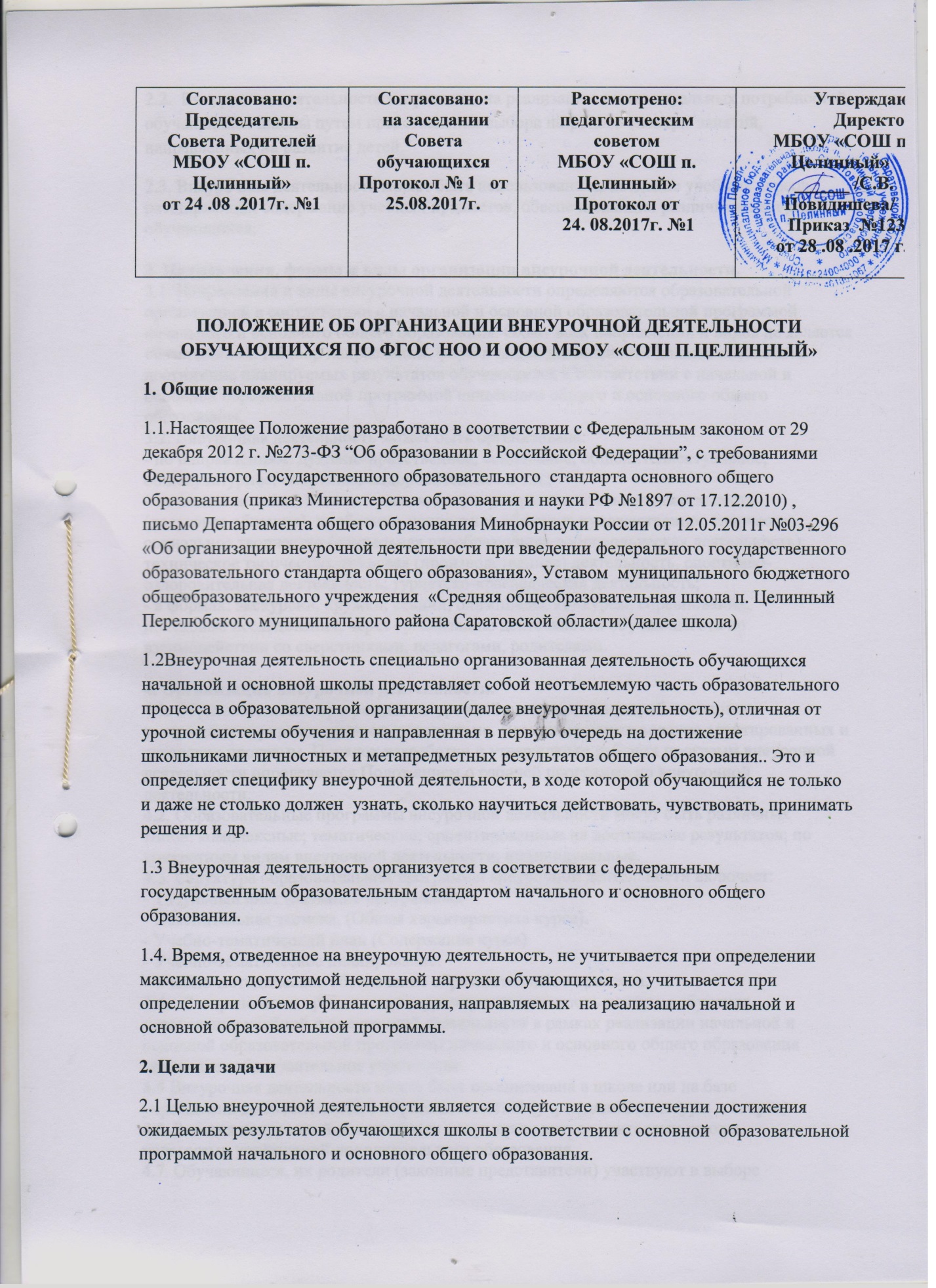 2.2.  Внеурочная деятельность направлена  на реализацию индивидуальных потребностей обучающихся школы путем представления выбора широкого спектра  занятий, направленных на развитие детей.2.3. Внеурочная деятельность может быть использована на введение учебных курсов,расширяющих содержание учебных предметов, обеспечивающих различные интересыобучающихся.3. Направления, формы и виды организации внеурочной деятельности.3.1. Направления и виды внеурочной деятельности определяются образовательнойорганизацией в соответствии с начальной и основной образовательной программойначального и основного общего образования. Охват всех направлений и видов не являетсяобязательным. Подбор направлений, форм и видов деятельности должен обеспечитьдостижение планируемых результатов обучающихся в соответствии с начальной иосновной образовательной программой начального общего и основного общегообразования.3.2. Внеурочная деятельность может быть организована:- по направлениям: духовно-нравственное, социальное, общеинтеллектуальное,общекультурное, спортивно-оздоровительное и т.д.;- по видам: игровая, познавательная, досугово - развлекательная деятельность(досуговое общение), проблемно-ценностное общение; художественное творчество,социальное творчество (социальная преобразующая добровольческая деятельность); техническое творчество, трудовая (производственная) деятельность, спортивно-оздоровительная деятельность; туристско-краеведческая деятельность;- в формах: экскурсии, кружки, секции, олимпиады, конкурсы, соревнования,поисковые исследования, через организацию деятельности обучающегося вовзаимодействии со сверстниками, педагогами, родителями.4. Организация внеурочной деятельности.4.1. Образовательные программы внеурочной деятельности разрабатываются иутверждаются учреждением самостоятельно. Возможно использование адаптированных иавторских программ. Порядок разработки и утверждения рабочих программ внеурочнойдеятельности определяется Положением о рабочей программе по внеурочнойдеятельности.4.2. Образовательные программы внеурочной деятельности могут быть различныхтипов: комплексные; тематические; ориентированные на достижение результатов; поконкретным видам внеурочной деятельности; индивидуальные.4.3. Структура образовательной программы внеурочной деятельности включает:- Титульный лист (название программы).- Пояснительная записка. (Общая характеристика курса).- Учебно-тематический план (Содержание курса)- Учебно-тематическое планирование.- Учебно-методическое обеспечение образовательного процесса.4.4. . Распределение времени на внеурочную деятельность по годам обучения, чередование учебной и внеурочной деятельности в рамках реализации начальной иосновной образовательной программы начального и основного общего образованияопределяет образовательное учреждение.4.5 Внеурочная деятельность может быть организована в школе или на базеучреждений дополнительного образования детей (учреждений культуры и спорта).4.6. Занятия внеурочной деятельности могут проводиться учителями школы,педагогами учреждений дополнительного образования.4.7. Обучающиеся, их родители (законные представители) участвуют в выборенаправлений и форм внеурочной деятельности.4.8. Учет занятости обучающихся внеурочной деятельностью осуществляется вЖурнале внеурочной деятельности учащихся. Журнал должен содержать следующуюинформацию: ФИО обучающихся, дата проведения занятия, содержание и форма проведения занятия, ФИО учителя (педагога). Содержание занятий в Журнале учетадолжно соответствовать содержанию программы внеурочной деятельности.4.9. При организации внеурочной деятельности школьников используетсяоптимизационная модель, предполагающая оптимизацию всех внутренних ресурсов ОО.5. Финансирование внеурочной деятельности.5.1. Финансирование часов, отводимых на внеурочную деятельность, организуемую вобразовательном учреждении, осуществляется в пределах средств субвенции бюджета наобеспечение государственных гарантий прав граждан на получение общедоступного ибесплатного дошкольного, общего и дополнительного образования вобщеобразовательных учреждениях.5.2.Возможно привлечение добровольных пожертвований на развитие материально-технической базы объединений внеурочной деятельности и проведение экскурсионно-досуговых мероприятий.Данное Положение вступает в силу со дня его утверждения. Срок действия - домомента введения нового Положения.